Publicado en París (Francia) el 02/03/2015 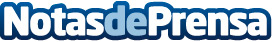 UR Mood Launcher llega para cambiar la experiencia móvilUn launcher contextual para que tu teléfono se adapte a tu estilo de vidaDatos de contacto:Rachel EuchnerNota de prensa publicada en: https://www.notasdeprensa.es/ur-mood-launcher-llega-para-cambiar-la-experiencia-movil-0 Categorias: Eventos Software Dispositivos móviles http://www.notasdeprensa.es